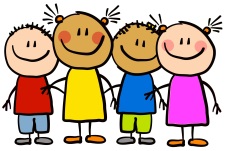 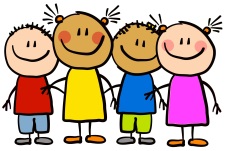 This WeekIn phonics we have continued to hear, say, read and write new phonemes.  We are working hard on reading and writing CVC (consonant vowel consonant) words in our sessions.  In maths this week we have been recapping our learning about repeating patterns and challenged ourselves to make repeating patterns with more elements e.g. AABCAABC or 123312331233. To bring our learning about snowy places to an end, we went on a Polar Bear Hunt where we recreated the ‘We’re going on a bear hunt’ story.Attendance:  Class 1 – 90.7% and Class 2 – 93.9%This WeekIn phonics we have continued to hear, say, read and write new phonemes.  We are working hard on reading and writing CVC (consonant vowel consonant) words in our sessions.  In maths this week we have been recapping our learning about repeating patterns and challenged ourselves to make repeating patterns with more elements e.g. AABCAABC or 123312331233. To bring our learning about snowy places to an end, we went on a Polar Bear Hunt where we recreated the ‘We’re going on a bear hunt’ story.Attendance:  Class 1 – 90.7% and Class 2 – 93.9%After the holidaysWe will be continuing learning in our phonics sessions in our phonics groups and learn new sounds by hearing, saying, reading and writing.In maths we will be working with numbers to 20 where we will be ordering forwards and backwards, making each number with objects, writing each number and recognising each number.Our new topic will be ‘Are eggs alive?’Stars of the weekClass 1: Logan for making good choices and Theo for super reading.Class 2: Billy for working super hard on repeating patterns in maths and Beth for super reading in phonics this week.Well done boys and girls.  Miss Brook, Miss Brown, Mrs Barker and Miss Darbyshire are really proud of you!HomeworkEach Friday, homework will be handed out to your child. This homework should be completed and returned to your child’s class teacher by the date stated on the sheet. Homework can be returned by uploading photographs to Tapestry or a physical copy can be handed in too.HomeworkEach Friday, homework will be handed out to your child. This homework should be completed and returned to your child’s class teacher by the date stated on the sheet. Homework can be returned by uploading photographs to Tapestry or a physical copy can be handed in too.RemindersBack to school – Tuesday 22nd February 2022Curriculum information evening (online) – Wednesday 23rd February 2022 – please see the letter sent out about this for detailsRemindersBack to school – Tuesday 22nd February 2022Curriculum information evening (online) – Wednesday 23rd February 2022 – please see the letter sent out about this for details